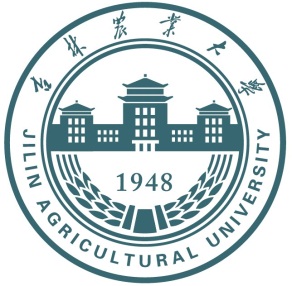 吉林农业大学     2018年国际学生招生简章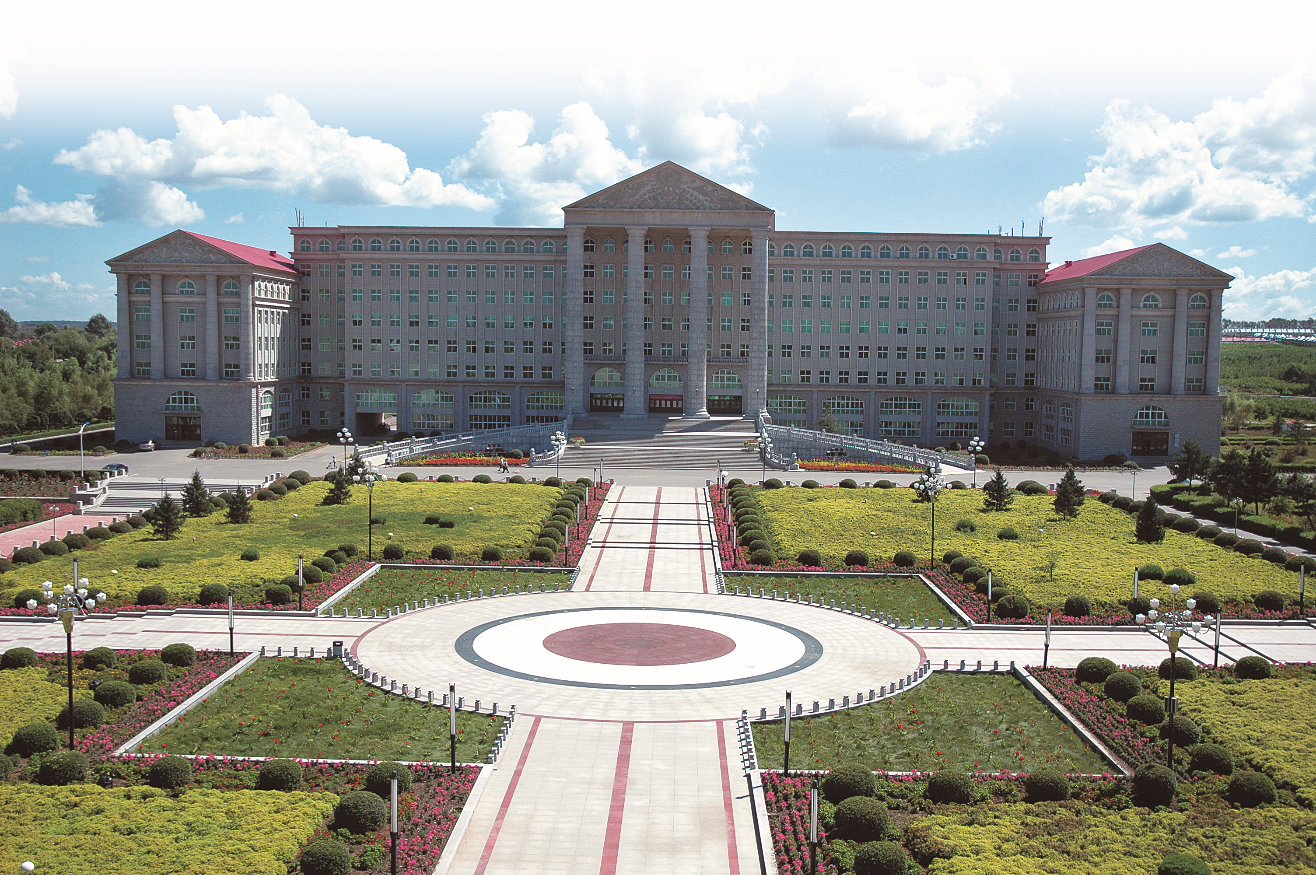 一、 学校简介学校创建于1948年，是吉林省省属重点大学，我国首批具有学士、硕士学位授予权的高校，吉林省省属院校中最早获得博士学位授权单位的高校。学校办学历史悠久，文化底蕴深厚，经过68年的奋斗与努力，现已发展成以涉农优势学科为骨干，多学科协调发展的综合性农业大学，是吉林省农业、农村发展不可替代的、重要的人才培养摇篮和科技创新基地。  学校占地近1400公顷，其中校园占地面积319.02公顷，总建筑面积80.2万平方米，固定资产总额逾22亿元，图书馆藏书246.68万册。学校设有研究生院，15个学院， 2个直属教学部门。拥有 7个博士后科研流动站，21 个博士学位授权学科，79 个硕士学位授权学科，1个国家重点（培育）学科和13 个省部级重点学科；59个本科专业，7个国家级特色专业，13 个省级特色专业，9个省级品牌专业；学校现有国家级科研平台1个，国家部委级科研平台9个，省市级科研平台47个，国际合作平台1个，校企共建平台3个，各种类型校内外实践教学基地373个。学校依托雄厚的学科实力和教学科研资源优势，坚持“以服务地方经济建设和社会发展为己任”的办学理念，倡导“明德崇智、厚朴笃行”的校训精神，以内涵发展为主题，不断优化学科结构和专业布局，大力推进以提高教学质量和学生综合素质为核心的教育教学改革，探索并运行以卓越型人才培养模式、“三层次、三结合、五平台”人才培养模式和“基础+特色”人才培养模式为主要内容的、特色鲜明的多元化人才培养模式，努力培养基础扎实、视野开阔，综合素质与创新能力强的应用型、复合型、研究型人才。学校坚持科技为地方经济建设服务的方针，走出了一条“把论文写在吉林大地上”的科教服务之路。“十二五”以来，学校共承担各级各类科研项目1944项，科研经费达到7.09亿。获国家和省部级以上科技奖励129项，获奖数量再创新高，省科学技术奖获奖数量和质量连续多年位居省属高校首位。形成了以校地合作的“安图模式”、校村合作的“民乐模式”、校企合作的“博瑞模式”和国际合作的“赞比亚模式”为标志的科技服务体系，培训各类技术人员、农民200余万人次，创造技术增收150余亿元。学校坚持实施开放办学战略，不断拓展办学空间，先后与美国、加拿大、英国、意大利、俄罗斯、日本、韩国、澳大利亚、南非、赞比亚等国家的58所院校、科研院所及有关机构建立了校际交流合作关系。学校充分挖掘、引进国（境）外智力资源，积极派遣中青年骨干教师及在校学生赴外访学、留学、开展国际科研合作；获批中外合作办学项目一个；大力开展来华留学生教育，是中国政府奖学金、中欧学分生奖学金和吉林省政府奖学金来华留学生院校。学校积极开展援外培训，是省属高校中第一所开展国家级援外培训项目的学校，“十二五”期间，为71个发展中国家的393名农牧业官员和技术人员开展了专业培训。我校代表中国政府援建的首批援非农业技术示范中心之一——中国援助赞比亚农业技术示范中心，已成为“南南合作”典范，受到社会广泛关注。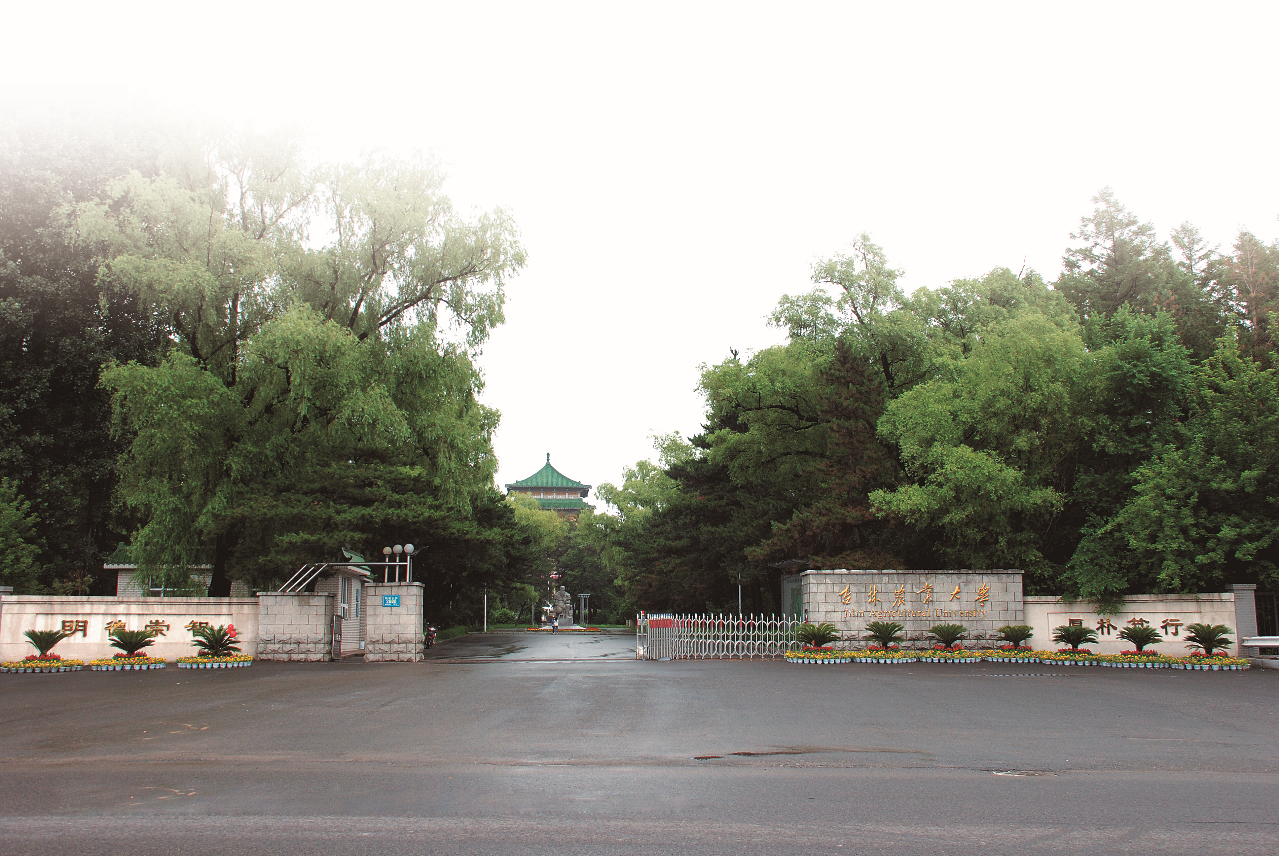 二、 招生类别三、 时间表四、申请材料 五 、学费和住宿费六、奖学金类别七、招生专业八、联系方式地址：中国吉林省长春市新城大街 2888 号吉林农业大学国际教育交流学院联系人：林洋邮编：130118电话：86-431-84532992传真: + 86-431-84532977E-MAIL：285156855@qq.com学校网址: http://www.jlau.edu.cn吉林农业大学国际学生申请表学生类别申请条件博士研究生具有硕士学历，经考试合格者。硕士研究生具有本科学历，经考试合格者。本科生年龄 25 岁以下，具有高中以上学历。高级进修生具有副教授以上职称，在我校导师指导下，就某一专题进行研究。普通进修生40 岁以下，具有本科学历，进修所学相关专业。汉语进修生年龄 17 岁以上，55 岁以下，身体健康。申请 春季学期秋季学期申请时间9 月 15 日~11 月 30 日1 月 15 日~5 月 30 日申请途径下载申请表（http://202.198.0.26/studyinjlau/index.asp）（见附表），将以上申请材料电子版发送至 285156855@qq.com；并将纸质材料以特快专递方式邮寄至我校。所有邮寄材料恕不退还。下载申请表（http://202.198.0.26/studyinjlau/index.asp）（见附表），将以上申请材料电子版发送至 285156855@qq.com；并将纸质材料以特快专递方式邮寄至我校。所有邮寄材料恕不退还。备注春季学期只招收汉语进修生。春季学期只招收汉语进修生。申请材料 1.《吉林农业大学国际学生申请表》（中文或英文）；2.护照复印件；3.经过公证的最高学历证明。如申请人为在校学生，须另外提交本人就读学校出具的在学证明。中英文以外文本须附经公证的中文或英文的译文；4.学习成绩单。中英文以外文本须附经公证的中文或英文的译文；5.来华学习和研究计划。用英文书写（不少于800字）；6. 推荐信。申请硕士或博士学习的，需两名教授或副教授的推荐信，用中文或英文书写；7. 申请英语授课者需提供英语能力证明;申请汉语授课者需提供汉语能力证明;8．《外国人体格检查表》复印件。登录国家留学基金委网站http://www.csc.edu.cn/laihua 或 http://www.campuschina.org 下载，英文填写。申请人应严格按照《外国人体格检查表》中要求的项目进行检查。缺项、未贴本人照片或照片上未盖骑缝章、无医师和医院签字盖章的《外国人体格检查表》无效。检查结果有效期为6个月；以上材料请按上述顺序在左上角装订成册（一式两册）。无论录取与否，申请材料均不返还。学生类别学费注册费综合医疗保险费住宿费博士研究生30000 元/年500 元800 元/年单人间：14400 元/年 双人间：6000 元/年 三人间：4800 元/年硕士研究生20000 元/年500 元800 元/年单人间：14400 元/年 双人间：6000 元/年 三人间：4800 元/年本科生16000 元/年500 元800 元/年单人间：14400 元/年 双人间：6000 元/年 三人间：4800 元/年高级进修生20000 元/年500 元800 元/年单人间：14400 元/年 双人间：6000 元/年 三人间：4800 元/年普通进修生16000 元/年500 元800 元/年单人间：14400 元/年 双人间：6000 元/年 三人间：4800 元/年汉语进修生3000 元/月8000 元/3 个月15000 元/年500 元800 元/年单人间：14400 元/年 双人间：6000 元/年 三人间：4800 元/年类别中国政府奖学金吉林省政府奖学金学校奖学金学生类别博士研究生硕士研究生 本科生硕士研究生博士研究生硕士研究生学习年限3-4 年3 年5 年（包含1年汉语学习）3 年3-4 年3 年资助内容注册费、学费、住宿费、综合医疗保险、生活补助注册费、学费、住宿费、综合医疗保险、生活补助（2年）注册费、学费、住宿费、综合医疗保险、生活补助申请途径网上申请  http://www.csc.edu.cn/laihua或 http://www.campuschina.org 申请类别为B学校代码: 10193下载申请表（http://202.198.0.26/studyinjlau/index.asp）（见附表），将以上申请 材料电子版发送至285156855@qq.com下载申请表（http://202.198.0.26/studyinjlau/index.asp）（见附表）， 将以上申请材料电子版发送至285156855@qq.com申请时间1月-3月1月-3月全年备注申请汉语授课的学生，应有汉语基础或通过HSK4级考试，无汉语基础者，需在学校学习汉语一年，考试合格者，方可进入专业课学习。申请汉语授课的学生，应有汉语基础或通过HSK4级考试，无汉语基础者，需在学校学习汉语一年，考试合格者，方可进入专业课学习。申请汉语授课的学生，应有汉语基础或通过HSK4级考试，无汉语基础者，需在学校学习汉语一年，考试合格者，方可进入专业课学习。专业名称学历层次学习年限授课语言农学本科4汉语应用生物科学本科4汉语农艺教育本科4汉语植物保护本科4汉语种子科学与工程本科4汉语农林经济管理本科4汉语土地资源管理本科4汉语市场营销本科4汉语财务会计教育本科4汉语财务管理本科4汉语工商管理本科4汉语保险学本科4汉语环境科学本科4汉语环境工程本科4汉语水土保持与荒漠化防治本科4汉语资源环境科学本科4汉语应用化学本科4汉语资源环境与城乡规划管理本科4汉语农业资源与环境本科4汉语农业机械化及其自动化本科4汉语机械设计制造及其自动化本科4汉语交通运输本科4汉语农业建筑环境与能源工程本科4汉语自动化本科4汉语汽车维修工程教育本科4汉语新能源科学与工程本科4汉语畜禽生产教育本科4汉语草业科学本科4汉语动物科学本科4汉语动物医学本科4汉语水产养殖学本科4汉语旅游管理本科4汉语动物药学本科4汉语中药学本科4汉语野生动物与自然保护区管理本科4汉语中药资源与开发本科4汉语植物科学与技术本科4汉语食品科学与工程本科4汉语粮食工程本科4汉语食品质量与安全本科4汉语行政管理本科4汉语社会学本科4汉语家政学本科4汉语应用心理学本科4汉语传播学本科4汉语艺术设计学本科4汉语广告学本科4汉语生物技术本科4汉语生物工程本科4汉语制药工程本科4汉语生物技术（合作办学）本科4汉语信息与计算科学本科4汉语计算机科学与技术本科4汉语电子信息科学与技术本科4汉语信息管理与信息系统本科4汉语物联网工程本科4汉语园林技术本科4汉语园林本科4汉语风景园林本科4汉语设施农业科学与工程本科4汉语园艺教育本科4汉语园艺本科4汉语英语本科4汉语作物栽培学与耕作学硕士3英语作物遗传育种硕士3英语药用植物硕士3汉语菌类作物硕士3英语作物生物技术硕士3英语农业经济管理硕士3英语食物经济管理硕士3汉语农村发展硕士3汉语果树学硕士3汉语蔬菜学硕士3汉语设施园艺学硕士3汉语动物遗传育种与繁殖硕士3英语动物营养与饲料科学硕士3英语特种经济动物饲养硕士3英语兽医学硕士3英语农业机械化工程硕士3汉语农业水土工程硕士3汉语农业生物环境与能源工程硕士3汉语农业电气化与自动化硕士3汉语机械制造技术硕士3汉语中药学硕士3英语植物病理学硕士3英语农业昆虫与害虫防治硕士3英语农药学硕士3汉语菌物学硕士3英语生物防治硕士3英语土壤学硕士3英语植物营养学硕士3英语食品科学硕士3英语粮食、油脂及植物蛋白工程硕士3英语农产品加工及贮藏工程硕士3英语水产品加工及贮藏工程硕士3英语食品安全与控制硕士3英语植物学硕士3英语动物学硕士3英语水生生物学硕士3英语微生物学硕士3英语遗传学硕士3汉语发育生物学硕士3汉语细胞生物学硕士3汉语生物化学与分子生物学硕士3英语生物物理学硕士3汉语生物技术硕士3英语生物资源硕士3汉语生态学硕士3英语制糖工程硕士3汉语发酵工程硕士3英语粮油生物转化硕士3汉语环境科学硕士3英语环境工程硕士3英语生药学硕士3英语药理学硕士3汉语野生动植物保护与利用硕士3汉语园林植物与观赏园艺硕士3汉语应用化学硕士3英语计算机应用技术硕士3英语技术经济及管理硕士3汉语职业技术教育学硕士3汉语社会学硕士3汉语草学 硕士3英语农业机械化工程硕士3汉语作物栽培学与耕作学博士3-4汉语作物遗传育种博士3-4英语药用植物博士3-4英语菌类作物博士3-4英语作物生物技术博士3-4英语农业经济管理博士3-4英语食物经济管理博士3-4汉语农村发展博士3-4汉语植物病理学博士3-4英语农业昆虫与害虫防治博士3-4英语农药学博士3-4英语菌物学博士3-4英语生物防治博士3-4英语土壤学博士3-4英语植物营养学博士3-4英语动物遗传育种与繁殖博士3-4英语动物营养与饲料科学博士3-4英语食品科学与工程博士3-4英语中药学博士3-4英语生物学博士3-4英语兽医学博士3-4英语姓 名(Name)中 文( Chinese)中 文( Chinese)中 文( Chinese)中 文( Chinese)中 文( Chinese)中 文( Chinese)中 文( Chinese)中 文( Chinese)中 文( Chinese)中 文( Chinese)中 文( Chinese)中 文( Chinese)中 文( Chinese)中 文( Chinese)中 文( Chinese)中 文( Chinese)中 文( Chinese)中 文( Chinese)中 文( Chinese)中 文( Chinese)中 文( Chinese)照片(photo)照片(photo)照片(photo)照片(photo)姓 名(Name)原 文              Family Name                    Given Name(Native Language)原 文              Family Name                    Given Name(Native Language)原 文              Family Name                    Given Name(Native Language)原 文              Family Name                    Given Name(Native Language)原 文              Family Name                    Given Name(Native Language)原 文              Family Name                    Given Name(Native Language)原 文              Family Name                    Given Name(Native Language)原 文              Family Name                    Given Name(Native Language)原 文              Family Name                    Given Name(Native Language)原 文              Family Name                    Given Name(Native Language)原 文              Family Name                    Given Name(Native Language)原 文              Family Name                    Given Name(Native Language)原 文              Family Name                    Given Name(Native Language)原 文              Family Name                    Given Name(Native Language)原 文              Family Name                    Given Name(Native Language)原 文              Family Name                    Given Name(Native Language)原 文              Family Name                    Given Name(Native Language)原 文              Family Name                    Given Name(Native Language)原 文              Family Name                    Given Name(Native Language)原 文              Family Name                    Given Name(Native Language)原 文              Family Name                    Given Name(Native Language)照片(photo)照片(photo)照片(photo)照片(photo)性 别(Sex)生年月日(Date of Birth)生年月日(Date of Birth)生年月日(Date of Birth)生年月日(Date of Birth)生年月日(Date of Birth)生年月日(Date of Birth)生年月日(Date of Birth)照片(photo)照片(photo)照片(photo)照片(photo)国  籍(Nationality)国  籍(Nationality)出生地(Place of Birth)出生地(Place of Birth)出生地(Place of Birth)出生地(Place of Birth)出生地(Place of Birth)婚否(Marital Status)婚否(Marital Status)婚否(Marital Status)婚否(Marital Status)宗教信仰(Religion)宗教信仰(Religion)宗教信仰(Religion)宗教信仰(Religion)宗教信仰(Religion)宗教信仰(Religion)宗教信仰(Religion)文化程度、有何文凭及学位(Previous Education、 Degree)文化程度、有何文凭及学位(Previous Education、 Degree)文化程度、有何文凭及学位(Previous Education、 Degree)文化程度、有何文凭及学位(Previous Education、 Degree)文化程度、有何文凭及学位(Previous Education、 Degree)文化程度、有何文凭及学位(Previous Education、 Degree)文化程度、有何文凭及学位(Previous Education、 Degree)文化程度、有何文凭及学位(Previous Education、 Degree)健康状况(Health)健康状况(Health)会何种外语(The Foreign Languages You Can Speak)会何种外语(The Foreign Languages You Can Speak)会何种外语(The Foreign Languages You Can Speak)会何种外语(The Foreign Languages You Can Speak)会何种外语(The Foreign Languages You Can Speak)会何种外语(The Foreign Languages You Can Speak)会何种外语(The Foreign Languages You Can Speak)会何种外语(The Foreign Languages You Can Speak)会何种外语(The Foreign Languages You Can Speak)会何种外语(The Foreign Languages You Can Speak)会何种外语(The Foreign Languages You Can Speak)会何种外语(The Foreign Languages You Can Speak)会何种外语(The Foreign Languages You Can Speak)会何种外语(The Foreign Languages You Can Speak)会何种外语(The Foreign Languages You Can Speak)会何种外语(The Foreign Languages You Can Speak)推荐单位及推荐人(Recommended By )推荐单位及推荐人(Recommended By )推荐单位及推荐人(Recommended By )推荐单位及推荐人(Recommended By )推荐单位及推荐人(Recommended By )推荐单位及推荐人(Recommended By )推荐单位及推荐人(Recommended By )推荐单位及推荐人(Recommended By )推荐单位及推荐人(Recommended By )推荐单位及推荐人(Recommended By )公费或自费(Scholarship or not)公费或自费(Scholarship or not)公费或自费(Scholarship or not)公费或自费(Scholarship or not)公费或自费(Scholarship or not)公费或自费(Scholarship or not)公费或自费(Scholarship or not)公费或自费(Scholarship or not)公费或自费(Scholarship or not)现有汉语水平(Current Chinese Level)现有汉语水平(Current Chinese Level)现有汉语水平(Current Chinese Level)现有汉语水平(Current Chinese Level)现有汉语水平(Current Chinese Level)HSK 成绩HSK 成绩来华时间(Date  of  Comingto China)来华时间(Date  of  Comingto China)来华时间(Date  of  Comingto China)来华时间(Date  of  Comingto China)来华时间(Date  of  Comingto China)学习年限(Years of Study)学习年限(Years of Study)学习年限(Years of Study)学习年限(Years of Study)学习年限(Years of Study)学习年限(Years of Study)学习年限(Years of Study)学习年限(Years of Study)学习年限(Years of Study)到校时间(Date of Enrolment)到校时间(Date of Enrolment)到校时间(Date of Enrolment)到校时间(Date of Enrolment)到校时间(Date of Enrolment)到校时间(Date of Enrolment)离校时间(Date of Leaving)离校时间(Date of Leaving)离校时间(Date of Leaving)离校时间(Date of Leaving)离校时间(Date of Leaving)离校时间(Date of Leaving)离校时间(Date of Leaving)离校时间(Date of Leaving)离校时间(Date of Leaving)系别(Department)系别(Department)系别(Department)专业(Speciality)专业(Speciality)专业(Speciality)专业(Speciality)专业(Speciality)专业(Speciality)专业(Speciality)护照号码(Passport No.)护照号码(Passport No.)护照号码(Passport No.)护照号码(Passport No.)有效年限(Validity)有效年限(Validity)有效年限(Validity)有效年限(Validity)有效年限(Validity)有效年限(Validity)有效年限(Validity)居留证号(Resident Permit No.)居留证号(Resident Permit No.)居留证号(Resident Permit No.)居留证号(Resident Permit No.)居留证号(Resident Permit No.)居留证号(Resident Permit No.)居留证号(Resident Permit No.)有效年限(Validity)有效年限(Validity)有效年限(Validity)有效年限(Validity)有效年限(Validity)有效年限(Validity)有效年限(Validity)学生类别(Classification of students)学生类别(Classification of students)学生类别(Classification of students)学生类别(Classification of students)学生类别(Classification of students)学生类别(Classification of students)学生类别(Classification of students)学生类别(Classification of students)学生类别(Classification of students)永久通讯地址(Permanent Address)永久通讯地址(Permanent Address)永久通讯地址(Permanent Address)永久通讯地址(Permanent Address)永久通讯地址(Permanent Address)永久通讯地址(Permanent Address)永久通讯地址(Permanent Address)永久通讯地址(Permanent Address)永久通讯地址(Permanent Address)备 注                                          本人签字 	Remarks                                                                                 Signature of Applicant年     月      日备 注                                          本人签字 	Remarks                                                                                 Signature of Applicant年     月      日备 注                                          本人签字 	Remarks                                                                                 Signature of Applicant年     月      日备 注                                          本人签字 	Remarks                                                                                 Signature of Applicant年     月      日备 注                                          本人签字 	Remarks                                                                                 Signature of Applicant年     月      日备 注                                          本人签字 	Remarks                                                                                 Signature of Applicant年     月      日备 注                                          本人签字 	Remarks                                                                                 Signature of Applicant年     月      日备 注                                          本人签字 	Remarks                                                                                 Signature of Applicant年     月      日备 注                                          本人签字 	Remarks                                                                                 Signature of Applicant年     月      日备 注                                          本人签字 	Remarks                                                                                 Signature of Applicant年     月      日备 注                                          本人签字 	Remarks                                                                                 Signature of Applicant年     月      日备 注                                          本人签字 	Remarks                                                                                 Signature of Applicant年     月      日备 注                                          本人签字 	Remarks                                                                                 Signature of Applicant年     月      日备 注                                          本人签字 	Remarks                                                                                 Signature of Applicant年     月      日备 注                                          本人签字 	Remarks                                                                                 Signature of Applicant年     月      日备 注                                          本人签字 	Remarks                                                                                 Signature of Applicant年     月      日备 注                                          本人签字 	Remarks                                                                                 Signature of Applicant年     月      日备 注                                          本人签字 	Remarks                                                                                 Signature of Applicant年     月      日备 注                                          本人签字 	Remarks                                                                                 Signature of Applicant年     月      日备 注                                          本人签字 	Remarks                                                                                 Signature of Applicant年     月      日备 注                                          本人签字 	Remarks                                                                                 Signature of Applicant年     月      日备 注                                          本人签字 	Remarks                                                                                 Signature of Applicant年     月      日备 注                                          本人签字 	Remarks                                                                                 Signature of Applicant年     月      日备 注                                          本人签字 	Remarks                                                                                 Signature of Applicant年     月      日备 注                                          本人签字 	Remarks                                                                                 Signature of Applicant年     月      日备 注                                          本人签字 	Remarks                                                                                 Signature of Applicant年     月      日